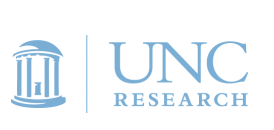 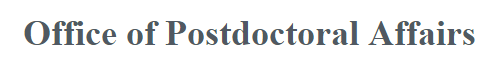 REQUEST FOR FTE REDUCTION EXCEPTION FORMPostdoctoral scholars are classified as full-time temporary employees.  Exceptions will be considered by the Vice Chancellor for Research for individuals who are unable to pursue full-time employment (1.0 FTE) because of extenuating circumstances.          ** For International Postdocs please check with OISSS before requesting. **Department / Division: Dept. HR. Representative:  	Phone: Postdoc Name:  	PID: Current Salary:  	Current FTE: Requested Salary:  	Requested FTE: Requested Effective Date:    	Requested End Date: 
Name of Person Requesting Exception (PI or Mentor):   Justification for Request (To be Completed by Mentor):I hereby agree that this reduction in FTE will not extend beyond the date requested above. _________________________________		____________________________________ Faculty Mentor 					Department Chair/Director/Dean _________________________________		____________________________________ Postdoc 	Vice Chancellor for ResearchPlease submit form to the Office of Postdoctoral Affairs Human Resources at opahr@unc.edu.